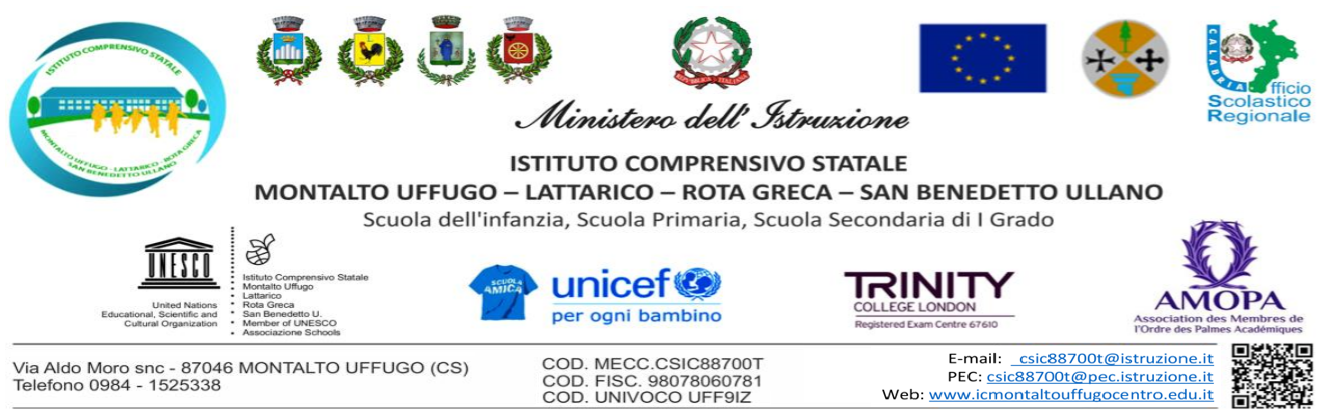 Modello da consegnare/inviare via mail entro le ore 10.00 del 29/04/2021 Al Dirigente Scolastico  I.C. MONTALTO U.-LATT.ROTA G-S.B. SEDE Oggetto: _ l _ sottoscritt_ ________________________in servizio presso l’Istituto ______________________ in qualità di _________________________, in riferimento all’assemblea sindacale in oggetto, consapevole che la presente dichiarazione è irrevocabile,DICHIARA  la propria intenzione a partecipare all’Assemblea ANIEF per giorno 4 maggio 2021, dalle ore 8.30 alle ore 10.30.In fede______________                                                                               ________________________        data                                                                                                                firma  